GUÍA DE ORIENTACIÓN ¿Qué necesito saber?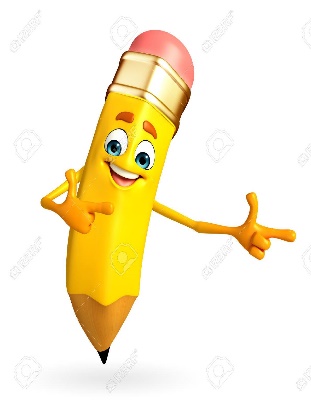 Entonces:Describir es: Narrar acerca de la apariencia, el aspecto o las características de algo o alguien. Por lo tanto, consiste en detallar rasgos a través del lenguaje.“Valorar las características, cualidades e intereses de personas cercanas”Como habrás recordado, una entrevista es una conversación que consiste en formular preguntas a una persona para saber su forma de pensar o de actuar.Ahora bien, realizar una entrevista no es solo hacer una serie de preguntas, sino que se debe considerar las siguientes partes: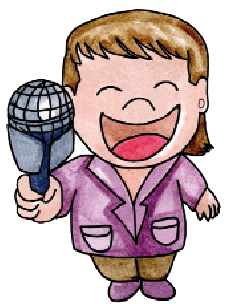 	1.	Breve presentación del personaje.	2.	Preguntas y respuestas adecuadas.	3.	Comentario final y despedida.Entonces, en esta guía realizaremos lo siguiente: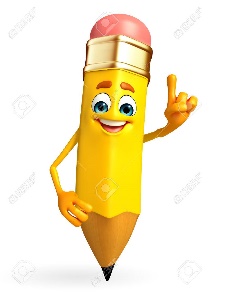 Elige una persona de tu casa y realiza las siguientes preguntas.Nombre completo: ______________________________________Edad: ___________________Signo Sodiacal: _____________________________Color favorito: ______________________¿Con quién vive? __________________________________________________Color pelo: ____________________________Color de ojos: ____________________Estatura y peso: __________________________________¿Qué cosas te gusta hacer? ____________________________________________________________________________________________________________________________________¿Cuál es el nombre de tu cantante favorito? __________________________________________________________________¿Qué estilo de música escuchas? __________________________________________________________________¿Te gusta leer? ¿Qué libros? ____________________________________________________________________________________________________________________________________Como puedes ver, una entrevista te ayuda a conocer y describir mejor a una persona, teniendo en cuenta sus características personales y cualidades físicas y psicológicas.Para reflexionar ¿Te gustó entrevistar a una persona de tu familia? ¿Por qué?________________________________________________________________________________________________________________________________________________________________________________________________________________________________________________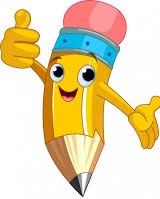 Nombre:Curso: 4°A   Fecha: semana N° 8¿QUÉ APRENDEREMOS?¿QUÉ APRENDEREMOS?¿QUÉ APRENDEREMOS?Objetivo (s): OA 1 Observar, describir y valorar sus características, habilidades y fortalezas (en lo familiar, afectivo, académico y social, entre otros) y proponerse acciones concretas para las aspectos que requiera superar.Objetivo (s): OA 1 Observar, describir y valorar sus características, habilidades y fortalezas (en lo familiar, afectivo, académico y social, entre otros) y proponerse acciones concretas para las aspectos que requiera superar.Objetivo (s): OA 1 Observar, describir y valorar sus características, habilidades y fortalezas (en lo familiar, afectivo, académico y social, entre otros) y proponerse acciones concretas para las aspectos que requiera superar.Contenidos: EntrevistaContenidos: EntrevistaContenidos: EntrevistaObjetivo de la semana: Describir características, habilidades y fortalezas de otras personas, realizando una entrevista predeterminada a un familiar elegido por ellos, mediante pauta de trabajo.Objetivo de la semana: Describir características, habilidades y fortalezas de otras personas, realizando una entrevista predeterminada a un familiar elegido por ellos, mediante pauta de trabajo.Objetivo de la semana: Describir características, habilidades y fortalezas de otras personas, realizando una entrevista predeterminada a un familiar elegido por ellos, mediante pauta de trabajo.Habilidad: DescribirHabilidad: DescribirHabilidad: DescribirPara describir las características o cualidades de los demás, debemos centrarnos en las habilidades e intereses particulares de esa persona y respetarla. Para eso, debes observar los rasgos del otro y rescatar los elementos que la hacen ser única y especial. 